В ХОДЕ КТО В ДАГЕСТАНЕ НЕЙТРАЛИЗОВАНЫ ТРОЕ БОЕВИКОВ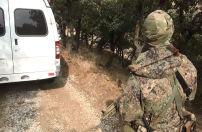 В связи с получением органами безопасности информации о планирующихся преступлениях террористической направленности, в целях их предотвращения и обеспечения безопасности граждан руководством республиканского управления ФСБ России сегодня с 5.00 утра было принято решение о проведении контртеррористической операции и введении соответствующего правового режима на территории Карабудахкентского и Буйнакского районов Республики Дагестан.В ходе поисковых мероприятий в горно-лесистой местности в районе селения Талги силами правопорядка была обнаружена группа бандитов в составе трех человек, которые в ответ на предложение сдаться властям открыли огонь из автоматического оружия. Силами спецназа ФСБ России боевики были нейтрализованы.На месте боестолкновения обнаружены оружие и боеприпасы, осуществляются необходимые оперативно-разыскные мероприятия и следственные действия.Пострадавших среди гражданского населения и потерь среди личного состава сил правопорядка нет.